Maths/Home Learning PlanningSummer Term 2 2020 – Week 6 - 06.07.20Nursery Reception MondayR: Number LineR: Double Magic Challenge Cards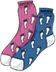 Maths Challenge –                                                                                         We are looking at objects and sorting them according to their size.Find a pair of shoes for everyone in your house.Who has the bigger pair then your shoes?Who has a smaller pair that your shoes?Can you put them in order from the biggest to the smallest?You can do this challenge with lots of things around the house.You could use feet, socks, hands or even hats. What else can you find to put in order of size? Don’t forget you can draw what you have found.To warm up - Display the  number line. Ask your child to say a number that is one more or one less than a given number. Ask them how they know, how the number line can help. etc.Have a go at solving the problems on the Double Magic Challenge cards – good luck!TuesdayR: Double and Halving Challenge Cards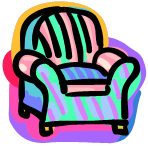 Maths Challenge - We are looking at the different sizes of objects and comparing them. Are you taller or shorter than a door?Are you taller or shorter than an armchair?Are you taller or shorter then a window sill?Walk around your house and find things that are taller than you? Can you draw them?To warm up play togetherhttp://www.topmarks.co.uk/Flash.aspx?f=GingerbreadMenv3Work through about five of the Doubling and Halving cards (there are over 50 challenges at different levels so choose accordingly for your child) WednesdayR: Addition Games PowerPointR: Double and Halving Challenge Cards                                                                                                                 Maths Challenge - 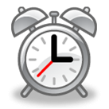 Do you have a clock in your house?What is the biggest number you can read on the clock?What would be the next number?Where else in the house can you find numbers? Practice writing all the numbers on the clock.Play addition games on PowerPoint to warm up.Continue to work through about five of the Doubling and Halving cardsThursday R: Double and Halving Challenge Cards                                                                                         Maths Challenge -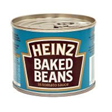 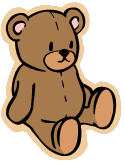 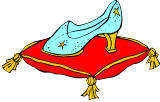 Today we are going to look at weighing. Which is heavier? Which is lighter?Find 5 objects: Teddy, cushion, tin of beans, shoe, book (these are some ideas)Which is heavier the book or the tin, the shoe or the cushion?Choose any two items and guess which you think will be heavier or lighter. Were you right?Take your teddy for walk around your house. What can you find that is heavier that your teddy?To warm up play https://www.topmarks.co.uk/learning-to-count/teddy-numbersContinue to work through about five of the Doubling and Halving cards – how many have you managed to complete?FridayR: Subtraction PowerPointR: Hungry Monsters Subtraction PowerPoint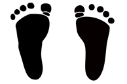 Maths Challenge - How many giant strides is it to walk all the way around your garden?How many fairy steps is it to walk all the way around your garden?Which takes more?You could walk to lots of places with giant strides or fairy steps. How many steps from your bedroom to the bathroom? How many steps from the kitchen to the lounge? Can you record what you found out? To warm up go through the Subtraction PowerPointWork through the Hungry Monsters Subtraction PowerPoint together discussing solutions. 